Français 12 – Mme Levin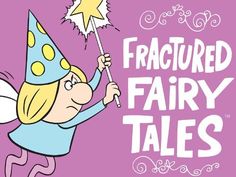 Les Contes de Fée Tordus - Tâche finaleNous avons presque terminé notre unité de contes de fées et on est prêt à commencer notre tâche finale.  C’est à vous d’écrire un conte de fée… mais avec un rebondissement !  Votre conte va être un conte à l’envers avec un moral au sujet de la justice sociale.Réécrire un conte du point de vue de l'antagoniste (le méchant).Réécrire un conte, mais utiliser un réglage différent (temps et / ou le lieu).Réécrire un conte du point de vue d'un objet important dans l'histoire.Écrire une suite à un conte existant(e). Qu'est-ce qui se passe après la fin de l’histoire ?Réécrire un conte du point de l'un des personnages principaux en utilisant le premier point de vue.Réécrire un conte de sorte que la «victime» traditionnelle sauve le « sauveur » traditionnel.Écrire un conte « hybride ». Combinez un couple de personnages de différents contes. Écrivez votre propre conte originel ou quelque chose différent.Vous devez démontrer que vous pouvez utiliser le passé (l’imparfait, passé composé, et le plus-que-parfait).  N’oubliez pas l’accord des participes passés (VANDERTRAMP, les verbes pronominaux, les objets directs qui précèdent le verbe etc.)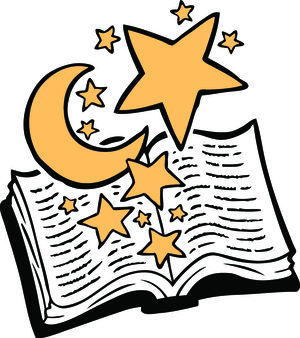 Vous pouvez utiliser un iPad (avec un « app » d’écrire ou d’enregistrement) ou un livre traditionnel avec les groupes de 2 (ou seul).  À la fin, vous devez présenter votre conte à un « story time ». De toute façon, soyez créatifs et amusez-vous !Not Yet Meeting (I)Minimally Meeting (C)Mostly Meeting (B)Fully Meeting (A)Written Language: Grammar & Compre-hensionDoesn’t use sufficient vocabulary. Consistent use of literal translations. Simplistic sentence structures and tenses interfere with ideas. Unable to use verb tenses in appropriate context. Overall, a high number of errors are made that create great difficulty understanding.Uses vocabulary that is basic and or repetitive.  Literal translations are frequent. Simplistic sentence structures and tenses are used.  Inconsistently uses verb tenses in appropriate context. Overall, errors distract from meaning and create difficulty understanding.Uses a narrow selection of vocabulary and idioms. Sophisticated sentence structures and tenses are attempted.  Usually uses verb tenses in appropriate context. Overall, there are a few errors but they do not distract from meaning.Uses a wide variety of vocabulary and idioms.  Sophisticated sentences structures and tenses are used. Consistently uses verb tenses in appropriate context.  Overall, errors are rare and do not distract from meaning.  Written Language: Story StructureStory is not cohesive, and does not follow a “fractured” fairy tale structure.   Does not have a social justice moral.Story attempts cohesiveness, and attempts to follow a “fractured” fairy tale structure.    Has simplistic, unclear or irrelevant social justice moral.Story is somewhat cohesive, and mostly follows the structure of a “fractured” fairy tale.   Has a clear and relevant social justice moral. Story is cohesive and fully follows the structure of a “fractured” fairy tale.  Social justice moral is thought-provoking and sophisticated. 